Supplementary dataDetermination of risk factorsHypertension was defined as the use of any antihypertensive medication or blood pressure higher than 140/90 mmHg on more than two occasions during the follow-up period. Diabetes mellitus was defined as the use of any antidiabetic medication or haemoglobin A1c (NGSP) > 6.5%. Dyslipidaemia was defined as the use of any lipid-lowering agents or an elevated serum low-density lipoprotein concentration > 140 mg/dl. Glucocorticosteroid treatment was defined as the use of any oral or intravenous corticosteroid therapy for more than three consecutive months at any time of the follow-up. Current cigarette smoking was defined as any cigarette or cigar during the follow-up period.Determination of antiphospholipid antibodies and the antiphospholipid score (aPL-S)For lupus anticoagulant (LA), mixing tests of three clotting assays were performed using a semiautomated hemostasis analyzer (STart 4; Diagnostica Stago) according to the guidelines recommended by the Subcommittee on Lupus Anticoagulant/Antiphospholipid Antibody of the Scientific and Standardization Committee of the International Society on Thrombosis and Haemostasis [1]. For measurement of the activated Partial Thromboplastin Time (APTT), PTT-LA test (Diagnostica Stago) was used for screening and confirmed with mixing test using Staclot LA kit (Diagnostica Stago). The Dilute Russell's viper venom time (dRVVT) was screened and confirmed by the Gradipore LA test (Sydney New South Wales, Australia) and the kaolin clotting time (KCT) using a kaolin solution (Dade Behring, Liederbach, Germany).  Anticardiolipin antibodies (aCL) immunoglobulins (Ig) G and M, anti-beta2 glycoprotein I antibodies (aβ2GPI) IgG and IgM, and phosphatidylserine-dependent antiprothrombin antibodies (aPS/PT) IgG and IgM were assayed by enzyme-linked immunosorbent assay (ELISA) as described previously [2-4]. References1.	Brandt JT, Triplett DA, Alving B, Scharrer I. Criteria for the diagnosis of lupus anticoagulants: an update. On behalf of the Subcommittee on Lupus Anticoagulant/Antiphospholipid Antibody of the Scientific and Standardisation Committee of the ISTH. Thromb Haemost. 1995;74(4):1185-90.2.	Amengual O, Atsumi T, Khamashta MA, Koike T, Hughes GR. Specificity of ELISA for antibody to beta 2-glycoprotein I in patients with antiphospholipid syndrome. Br J Rheumatol. 1996;35(12):1239-43.3.	Atsumi T, Ieko M, Bertolaccini ML, Ichikawa K, Tsutsumi A, Matsuura E, et al. Association of autoantibodies against the phosphatidylserine-prothrombin complex with manifestations of the antiphospholipid syndrome and with the presence of lupus anticoagulant. Arthritis Rheum. 2000;43(9):1982-93.4.	Harris EN, Gharavi AE, Patel SP, Hughes GR. Evaluation of the anti-cardiolipin antibody test: report of an international workshop held 4 April 1986. Clin Exp Immunol. 1987;68(1):215-22.Table S1. Antiplatelet agents*Other antiplatelet agents included dipyridamole (maximum dose 400mg/day), beraprost sodium　(maximum dose 120μg/day), sarpogrelate hydrochloride (maximum dose 300mg/day) or dilazep dihydrochloride (maximum dose 150mg/day). Results are presented as number of patients and percentage in each group. N: number of patients, Wf: warfarin monotherapy, AP: antiplatelet monotherapy, Wf + AP: warfarin and antiplatelet combination therapy, DAPT: dual antiplatelet therapy.Table S2. Antiphospholipid score and antiphospholipid antibody profilesResults of antibody test are presented as number of antibody positive patients and percentage in each group.＊P-values <0.05. P-values are multiple comparison between 4 groups and were estimated using Kruskal-Wallis test. aPL-S: Antiphospholipid score aPL-S are presented as the median (IQR: Interquartile range 25th -75th). aPL: antiphospholipid antibodies, PTT-LA: Activated Partial Thromboplastin Time, KCT: Kaolin Clotting Time, dRVVT: Diluted Russell Viper Venom time, aCL: anticardiolipin antibodies, antiβ2GPI: anti-β2Glycoprotein I antibodies, aPS/PT: Phosphatidylserine-dependent antiprothrombin antibody, N: number of patients, Wf: warfarin monotherapy, AP: antiplatelet monotherapy, Wf + AP: warfarin and antiplatelet combination therapy, DAPT: dual antiplatelet therapy. Table S3. Recurrent thrombosis, severe bleeding and death＊P-values <0.05. P-values are multiple comparison between 4 groups and were estimated using Kruskal-Wallis test. Severe bleeding event was defined as the events that required hospitalization and/or blood transfusion. N: number of patients, Wf: warfarin monotherapy, AP: antiplatelet monotherapy, Wf + AP: warfarin and antiplatelet combination therapy, DAPT: dual antiplatelet therapy Table S4.  Risk factors for recurrent thrombosis＊P-values <0.05. P-values were estimated using Cox Regression Analysis. aPL-S: the antiphospholipid score, CI: Confidence IntervalFigure legend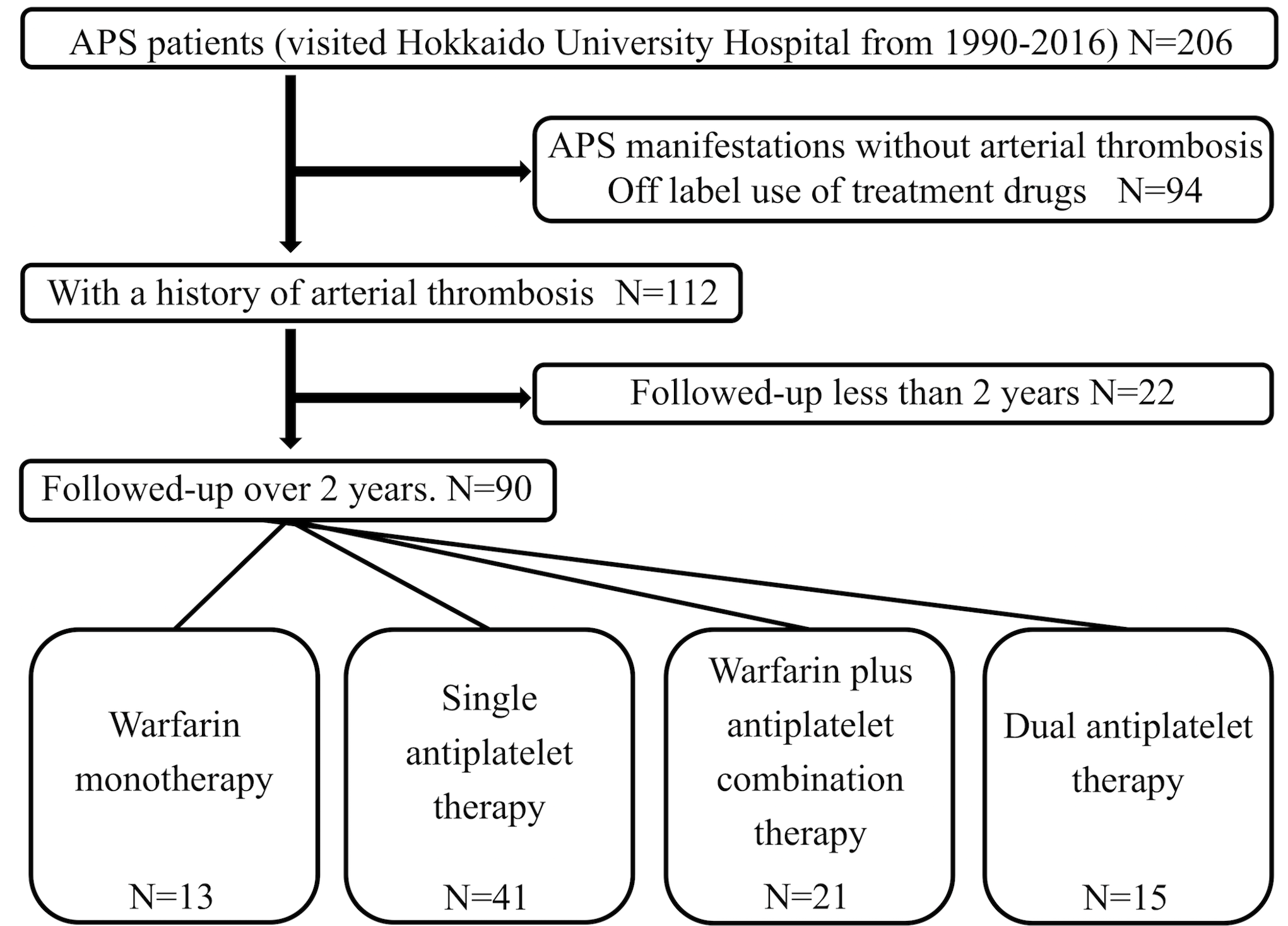 Figure S1. Flow chart of the study designPatients were categorized into four groups according to the therapy used for secondary prevention of thrombosis. APS: antiphospholipid syndrome, N: number of patients.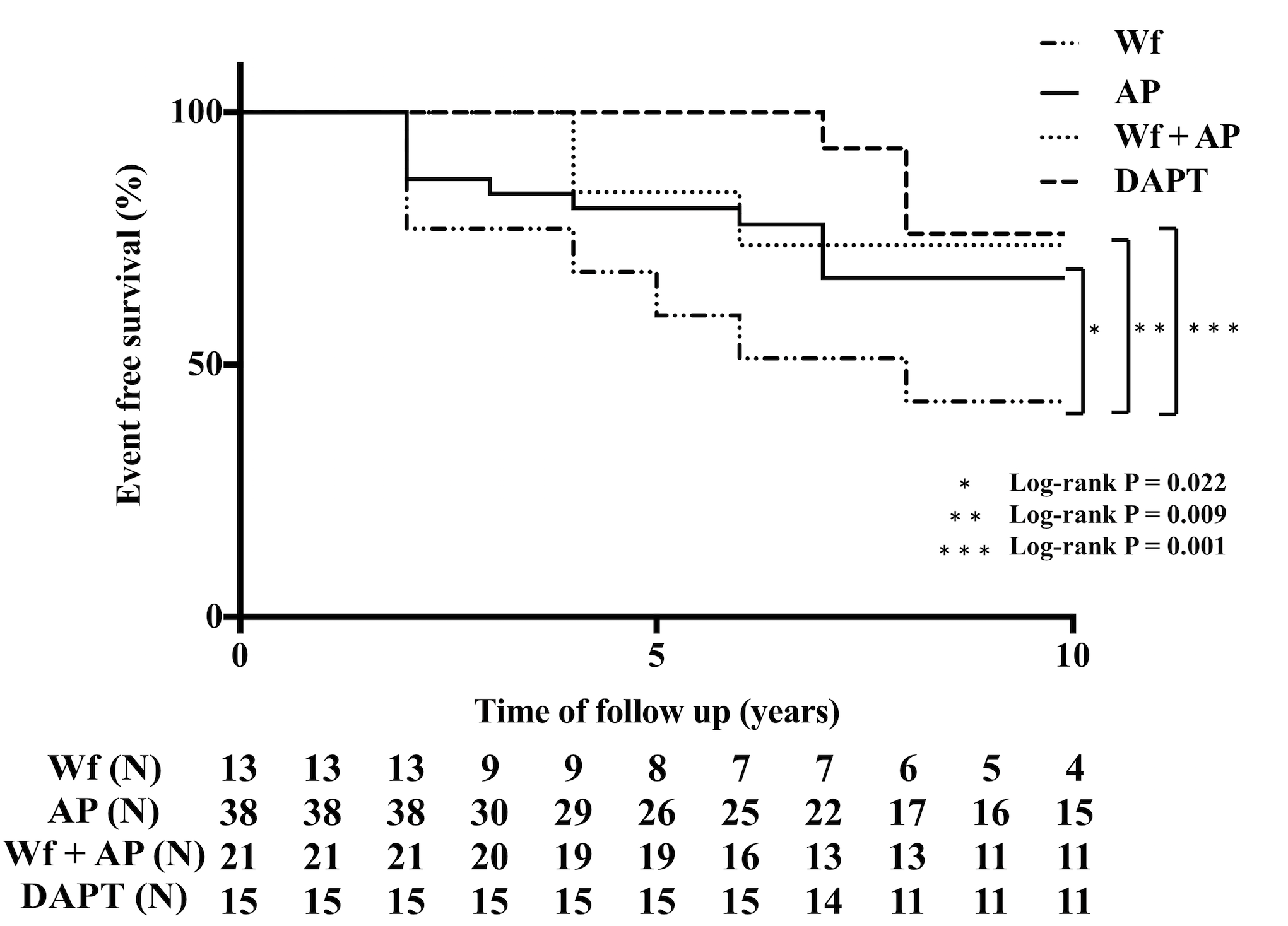  Figure S2. Ten-years thrombosis-free survival (sub-analysis)Data were estimated using the Kaplan-Meier curves. P-values <0.05. The sub-analysis excluding patients with recurrence of cardiac events were performed. Warfarin (Wf) was less effective for prevention of thrombosis than other treatment options.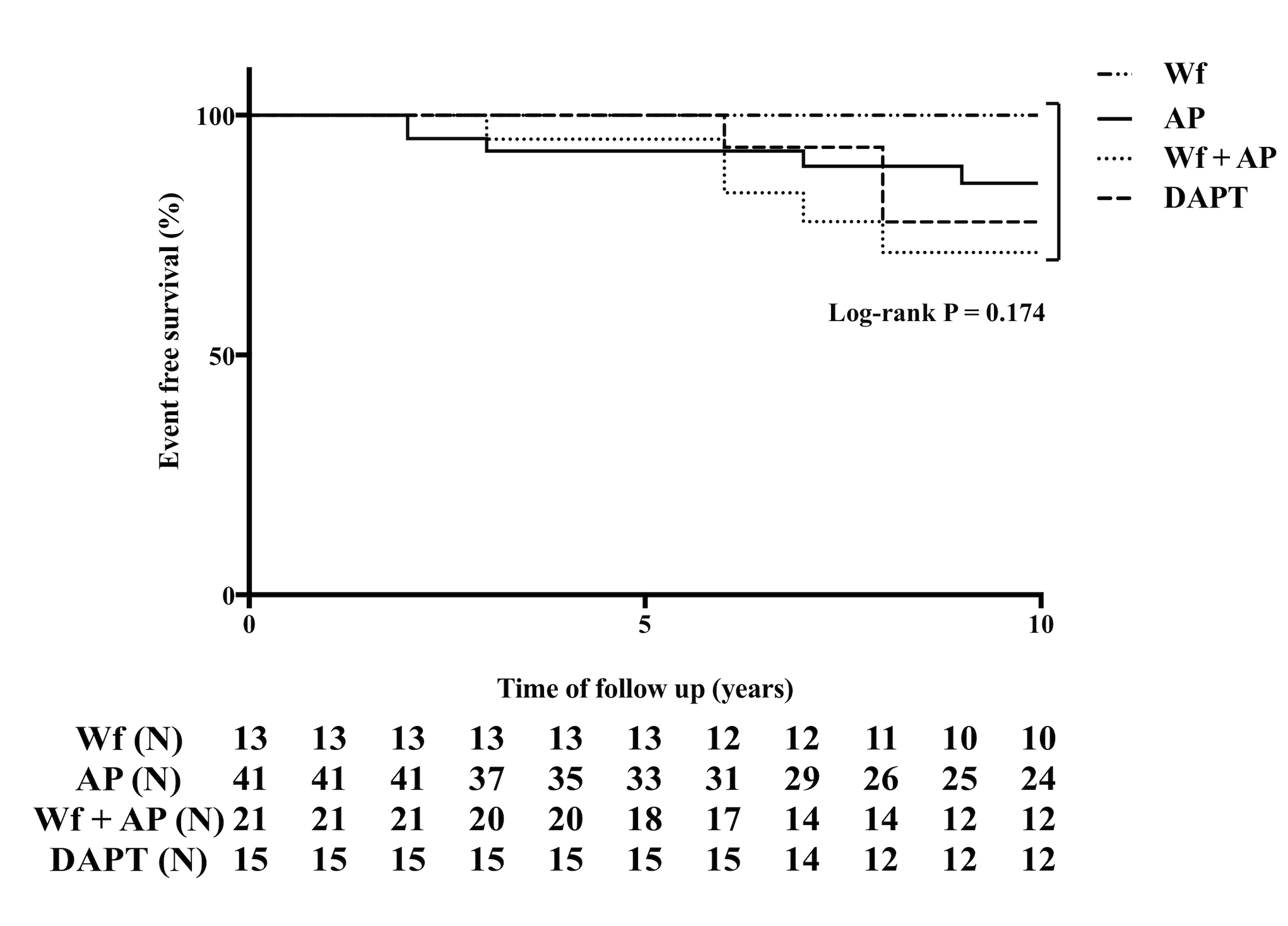 Figure S3. Ten-years adverse events-free survivalData were estimated using the Kaplan-Meier curves. P-values <0.05. Adverse events-free survival curves. Adverse events were defined as severe bleeding and death. No statistically significant difference in frequency of adverse events was observed between the 4 groups (Log-rank p = 0.174). The case of mortality in Wf monotherapy died 15 years later from the start of the observation. N: number of patients, Wf: warfarin monotherapy, AP: antiplatelet monotherapy, Wf + AP: warfarin and antiplatelet combination therapy, DAPT: dual antiplatelet therapy.Antiplatelet agentsTotal (N=90)Wf (N=13)AP (N=41)Wf + AP (N=21)DAPT (N=15)Aspirin (maximum dose 100mg/day )64 (71.1%)-34 (83.9%)18 (85.7%)12 (80.0%)Ticlopidin (200 - 300mg/day) or Clopidogrel (50 - 75mg/day)12 (13.3%)-2 (4.9%)0 (0%))10 (66.7%)Cilostazol (100 - 200mg/day)10 (11.1%)-4 (9.8%)1 (4.8%)5 (33.3%)Other antiplatelet agents*6 (6.7%)-1 (2.4%)2 (9.5%)3 (20.0%)Total (N=90)Wf (N=13)AP (N=41)Wf + AP (N=21)DAPT (N=15)P-valueaPL-SaPL-S31 [14-50.5]33 [13.0-71.0]26 [13.0-42.0]35 [15.0-54.5]33 [20.0-41.0]0.434aPL-S ≥ 30aPL-S ≥ 3047 (54.4%)8 (61.5%)18 (43.9%)13 (61.9%)8 (53.3%)0.493Lupus anticoagulantLupus anticoagulant74 (82.2%)9 (69.2%)32 (78.1%)19 (90.5%)14 (93.3%)0.214     PTT-LA 62 (68.9%)5 (38.5%)27 (65.9%)17 (81.0%)13 (86.7%) 0.024＊     KCT 63 (70.0%)7 (53.9%)23 (56.1%)19 (90.5%)14 (93.3%) 0.002＊     dRVVT 48 (53.3%)7 (53.9%)23 (56.1%)12 (57.1%)6 (40.0%)0.724aCL (IgG or IgM)aCL (IgG or IgM)43 (47.8%)8 (61.5%)18 (43.9%)12 (57.1%)5 (33.3%)0.353     IgG 24 (26.7%)5 (38.5%)9 (22.0%)7 (33.3%)3 (20.0%)0.540     IgM 6 (6.7%)1 (7.7%)2 (4.9%)2 (9.5%)1 (6.7%)0.920     IgG and IgM 13 (14.4%)2 (15.4%)7 (17.1%)3 (14.3%)1 (6.7%)0.773antiβ2GPI (IgG or IgM)antiβ2GPI (IgG or IgM)49 (54.4%)11 (84.6%)21 (51.2%)8 (38.1%)9 (60%) 0.047＊     IgG 35 (38.9%)8 (61.5%)12 (29.3%)7 (33.3%)8 (53.3%)0.115     IgM 7 (7.8%)1 (7.7%)5 (12.2%)01 (6.7%)0.222     IgG and IgM 7 (7.8%)2 (15.4%)4 (9.8%)1 (4.8%)00.287aPS/PT (IgG or IgM)aPS/PT (IgG or IgM)62 (68.9%)8 (61.5%)30 (73.2%)13 (61.9%)11 (73.3%)0.734     IgG 38 (42.2%)5 (38.5%)18 (43.9%)7 (33.3%)8 (53.3%)0.667     IgM 7 (7.8%)04 (9.8%)3 (14.3%)00.124     IgG and IgM 17 (18.9%)3 (23.1%)8 (19.5%)3 (14.3%)3 (20.0%)0.924Total (N=90)Wf (N=13)AP (N=41)Wf + AP (N=21)DAPT (N=15)P-valueArterial thrombosisArterial thrombosisCerebral infarction29 (32.2%)9 (69.2%)13 (31.7%)6 (28.6%)1 (6.7%) 0.004＊Coronary heart disease3 (3.3%)03 (7.3%)000.184Arterial ischemia in legs1 (1.1%)1 (7.7%)0000.268Central retinal artery occlusion2 (2.2%)001 (4.8%)1 (6.7%)0.285Venous thrombosisVenous thrombosisDeep vein thrombosis3 (3.3%)1 (7.7%)2 (4.9%)000.352Branch retinal vein occlusion1 (1.1%)0001 (6.7%)0.303Superficial thrombophlebitis1 (1.1%)001 (4.8%)00.345Severe bleedingSevere bleeding9 (10.0%)05 (12.2%)2 (9.5%)2 (13.3%)0.373Cerebral haemorrhage4 (4.4%)02 (4.9%)1 (4.8%)1 (6.7%)Cardiovascular system haemorrhage2 (2.2%)01 (2.4%)01 (6.7%)Alveolar haemorrhage1 (1.1%)001 (4.8%)0Gastrointestinal haemorrhage1 (1.1%)01 (2.4%)00Multiple subcutaneous haemorrhage1 (1.1%)01 (2.4%)00MortalityMortality14 (15.6%)1 (7.7%)5 (12.2%)4 (19.1%)4 (26.7%)0.476Related to bleeding3 (3.3%)01 (2.4%)1 (4.8%)1 (6.7%)Related to thrombosis recurrence2 (2.2%)1 (7.7%)01 (4.8%)0 Univariate analysis Univariate analysis Multivariate analysis Multivariate analysisUnadjusted Hazard Ratio(95％ CI)P valueAdjusted Hazard Ratio(95％ CI)P valueWarfarin monotherapyWarfarin monotherapy2.93 ( 1.394 - 5.731) 0.007*4.23 ( 1.686 – 10.378) 0.003*MaleMale1.50 ( 0.672 - 3.046 )0.3021.05 ( 0.442 - 2.296 )0.909Age > 50Age > 501.16 ( 0.618 - 2.218 )0.6541.46 ( 0.727 – 3.077 )0.295SteroidSteroid1.09 ( 0.554 - 2.253 )0.8131.01 ( 0.492 - 2.175 )0.984SmokingSmoking1.43 ( 0.722 - 2.714 )0.2951.63 ( 0.782 - 3.271 )0.188HypertensionHypertension1.34 ( 0.715 - 2.608 )0.3641.18 ( 0.602 - 2.382 )0.637DyslipidemiaDyslipidemia1.06 ( 0.559 - 1.980 )0.8591.49 ( 0.692 – 3.317 )0.314Diabetes MellitusDiabetes Mellitus1.41 ( 0.565 - 3.045 )0.4361.76 ( 0.683 – 4.036 )0.225aPL-S ≥ 30aPL-S ≥ 301.04 ( 0.559 - 1.985 )0.8951.01 ( 0.484 - 2.063 )0.990